语文 2017年高三2017年全国甲卷语文 语文考试时间：____分钟1.（一）论述类文本阅读（本题共3小题，9分）阅读下面的文字，完成1-3题。青花瓷发展的黄金时代是明朝永乐、宣德时期，与郑和下西洋在时间上重合，这不能不使我们思考：航海与瓷器同时达到鼎盛，仅仅是历史的偶然吗？从历史事实来看，郑和下西洋为青花瓷的迅速崛起提供了历史契机。近三十年的航海历程推动了作为商品的青花瓷的大量生产与外销，不仅促进技术创新，使青花瓷达到瓷器新工艺的顶峰，而且改变了中国瓷器发展的走向，带来了人们审美观念的更新。这也就意味着，如果没有郑和远航带来活跃的对外贸易，青花瓷也许会像在元代一样，只是中国瓷器的诸多品种之一，而不会成为主流，更不会成为中国瓷器的代表。由此可见，青花瓷崛起是郑和航海时代技术创新与文化交融的硕果，中外交往的繁盛在推动文明大交融的同时，也推动了生产技术与文化艺术的创新发展。作为中外文明交融的结晶，青花瓷真正成为中国瓷器的主流，则是因为成化年间原料本土化带来了民窑青花瓷的崛起。民窑遍地开花，进入商业化模式之后，几乎形成了青花瓷一统天下的局面。一种海外流行的时尚由此成为中国本土的时尚，中国传统的人物、花鸟、山水，与外来的伊斯兰风格融为一体，青花瓷成为中国瓷器的代表，进而走向世界，最终万里同风，成为世界时尚。一般来说，一个时代有一个时代的文化，而时尚兴盛则是社会快速变化的标志。因此，瓷器的演变之所以引人注目，还在于它与中国传统社会从单一向多元社会的转型同步。瓷器的演变与社会变迁有着千丝万缕的联系，这使我们对明代有了新的思考和认识。如果说以往人们所了解的明初是一个复兴传统的时代，其文化特征是回归传统，明初往往被认为是保守的，那么青花瓷的例子，则可以使人们对明初文化的兼容性有一个新的认识。事实上，与明代中外文明的交流高峰密切相关，明代中国正是通过与海外交流而走向开放和进步的，青花瓷的两次外销高峰就反映了这一点。第一次在亚非掀起了中国风，第二次则兴起了欧美的中国风。可见，明代不仅是中国陶瓷史上的一个重大转折时期，也是中国传统社会的重要转型时期。正是中外文明的交融，成功推动了中国瓷器从单色走向多彩的转型，青花瓷以独特方式昭示了明代文化的演变过程，成为中国传统社会从单一走向多元的例证。（摘编自万明《明代青花瓷崛起的轨迹》）(1)下列关于原文内容的理解和分析，正确的一项是( )（3分）A.郑和下西洋推动了瓷器生产、销售和技术创新，带来了青花瓷发展的黄金时代B.原料本土化等因素使青花瓷发展进入新阶段，此时青花瓷与外来文化已无关系。C.明代社会往往被认为是保守的，但青花瓷的风格表明但是社会比较开放和进步D.中外文明交融推动瓷器从单色走向多彩，从而推动了当时的社会向多元转型。(2)下列对原文论证的相关分析，不正确的一项是（3分）A.文章第一段通过元明两代瓷器的比较，论证了瓷器发展与审美观念更新的关系。B.文章从民窑崛起、商业化和风格变化等方面论述了青花瓷成为世界时尚的过程。C.文章论述青花瓷崛起的轨迹，为中外交往推动明代社会转型的观点提供了例证。D.文章提出问题之后，分析了青花瓷崛起的原因，并论证了崛起带来的影响。(3)根据原文内容，下列说法不正确的一项是( )（3分）A.如果不是下西洋使青花瓷作为商品大量生产和外销，青花瓷可能就不会崛起B.时尚兴盛是社会快速变化的标志，可见青花瓷兴盛的成化年间社会变化很快。C.青花瓷外销掀起世界性的中国风，可见青花瓷对明代的世界影响起了重要作用。D.青花瓷在明代引领了世界时尚，由此带来的启示是，应注重社会的多元和开放。2.文学类文本阅读（12分）阅读下面文字，完成4~6题。（12分）窗子以外 林徽因话从哪里说起？等到你要说话，什么话都是那样渺茫地找不到个源头。此刻，就在我眼帘底下坐着，是四个乡下人的背影：一个头上包着黯黑的白布，两个褪色的蓝布，又一个光头。他们支起膝盖，半蹲半坐的，在溪沿的短墙上休息。每人手里一件简单的东西：一个是白木棒，一个篮子，那两个在树荫底下我看不清楚。无疑地他们已经走了许多路，再过一刻，抽完一筒旱烟以后，是还要走许多路的。兰花烟的香味频频随着微风，袭到我官觉上来，模糊中还有几段山西梆子的声调，虽然他们坐的地方是在我廊子的铁纱窗以外。永远是窗子以外，不是铁纱窗就是玻璃窗，总而言之，窗子以外！所有的活动的颜色、声音、生的滋味，全在那里的，你并不是不能看到，只不过是永远地在你窗子以外罢了。多少百里的平原土地，多少区域的起伏的山峦，昨天由窗子外映进你的眼帘，那是多少生命日夜在活动着的所在；每一根青的什么麦黍，都有人流过汗；每一粒黄的什么米粟，都有人吃去；其间还有的是周折，是热闹，是紧张！可是你则并不一定能看见，因为那所有的周折，热闹，紧张，全都在你窗子以外展演着。在家里罢，你坐在书房里，窗子以外的景物本就有限。那里两树马缨，几棵丁香；榆叶梅横出疯权的一大枝；海棠因为缺乏阳光，每年只开个两三朵——叶子上满是虫蚁吃的创痕，还卷着一点焦黄的边；廊子幽秀地开着扇子式，六边形的格子窗，透过外院的日光，外院的杂音。什么送煤的来了，偶然你看到一个两个被煤炭染成黔黑的脸；什么米送到了，一个人掮着一大口袋在背上，慢慢踱过屏门；还有自来水，电灯、电话公司来收账的，胸口斜挂着皮口袋，手里推着一辆自行车；更有时厨子来个朋友了，满脸的笑容，“好呀，好呀，”地走进门房；什么赵妈的丈夫来拿钱了，那是每月一号一点都不差的，早来了你就听到两个人唧唧哝哝争吵的声浪。那里不是没有颜色、声音、生的一切活动，只是他们和你总隔个窗子，——扇子式的，六边形的，纱的，玻璃的！你气闷了，把笔一搁说，这叫做什么生活！检点行装说，走了，走了，这沉闷没有生气的生活，实在受不了，我要换个样子过活去。健康的旅行既可以看看山水古刹的名胜，又可以知道点内地纯朴的人情风俗。走了，走了，天气还不算太坏，就是走他一个月六礼拜也是值得的。没想到不管你走到那里，你永远免不了坐在窗子以内的。不错，许多时髦的学者常常骄傲地带上“考察”的神气，架上科学的眼镜，偶然走到哪里一个陌生的地方瞭望，但那无形中的窗子是仍然存在的。不信，你检查他们的行李，有谁不带着罐头食品，帆布床，以及别的证明你还在你窗子以内的种种零星用品，你再摸一摸他们的皮包，那里短不了有些钞票；一到一个地方，你有的是一个提梁的小小世界。不管你的窗子朝向哪里望，所看到的多半则仍是在你窗子以外，隔层玻璃，或是铁纱！隐隐约约你看到一些颜色，听到一些声音，如果你私下满足了，那也没有什么，只是千万别高兴起说什么接触了，认识了若干事物人情，天知道那是罪过！ （有删改）(4) 下列对文本相关内容和艺术特色的分析鉴赏，不正确的一项是( )（3分）A. 第二段描写窗外四个乡下人的背影，笔触细致，表露出观看者对他们的陌生与好奇，并引发下文关于窗子内外的感叹。B. 既然所有活动的颜色、声音、生的滋味，永远都只在窗子之外，那么通过健康的旅行，领略了名胜古迹和风土人情，就会获得深刻的认识。C. 本文写“时髦的学者”架上“科学的眼镜”，到陌生的地方“瞭望”，是以调侃的方式来讥刺他们的“考察”不过是浮光掠影罢了。D. 开头的“话从哪里说起”一句看似多余而突兀，但读完全文之后，就会明白作者正是从那种渺茫之感开始梳理自己思路的。(5)结合全文，说明文中“窗子”的含意。（5分）(6)作者交替使用“你”和“我”两个不同的人称，其中蕴涵着怎样的态度？请结合全文进行分析。（6分）3.（三）实用类文本阅读（本题共3小题，12分）阅读下面的文字，完成7~9题。材料一：随着我国城镇化进程的加快以及人民生活水平的提高，生活垃圾的总量也在不断加大，部分城市在市郊露天堆放垃圾，对天气、土壤、水的环境造成污染。大量餐厨垃圾与其他垃圾混合填埋或焚烧，产生有毒物质，威胁着居民健康，这种现象正在向农村地区漫延。垃圾分类作为垃圾处理的前端环节，其作用早已得到世界的公认，分类收集不仅能大幅度减少垃圾给环境带来的污染，节约垃圾无害化处理费用，更能使资源得到重复利用，有人将垃圾称为“放错了地方的资源”，据保守估计，我国城市每年丢弃的可回收垃圾价值在300亿元左右。但我国的垃圾分类工作一直难以有效推进，相关调查显示，约四分之一的受访者认为垃圾分类效果不明显或完全没有效果。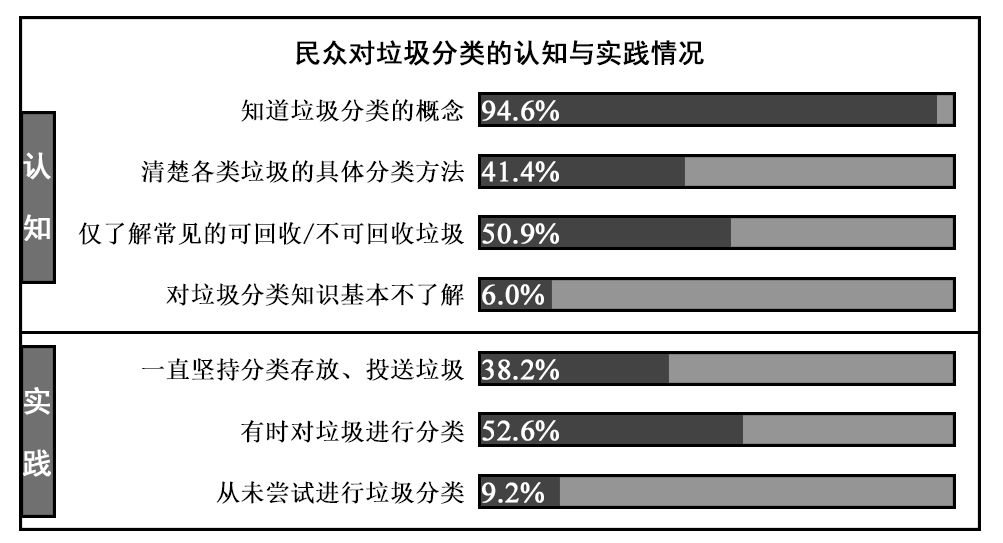 材料二：笔者所在的小区，居民楼前三个垃圾桶分别表示出应放置可回收物、其他垃圾和餐厨垃圾。可是大多数居民还是把垃圾混杂在一起，一扔了之。问及原因时，有人说：“我辛辛苦苦分了类，环卫车辆却混在一起运走了，分类还有什么意义？”这种现象可以说是屡见不鲜，垃圾分类处理是个复杂的系统工程，包括分类投放、分类收集、分类运输、分类处理，各个环节必须分配套衔接，才能高效运行。分类投放是居民的责任，分类收集、分类运输、分类处理是政府的责任。分类投放是参与率和准确率较低，会影响垃圾分类制度的实施效果；而分类的目标和途径不十分清晰，后端分类处理不到位、不完善，又影响前端居民分类的积极性。前不久，国务院办公厅转发国家发改委、住建部《生活垃圾分类制度实施方案》，给出了我国推进垃圾分类的总体路线图。但是，这一方案即使再科学合理，如果缺乏全民动员、全民参与，也难以由蓝图变为现实。我们应当认识到，生活垃圾虽然有资源属性，但污染属性更不可忽视。不按要求扔垃圾，并不只是“把资源放错了地方”而已，实际上，那就是随意丢弃污染物、危害环境的行为。垃圾分类是我们作为“污染者”的基本责任，责无旁贷。当然，各地政府同样不能以“居民没有分类”“缺乏资金”等理由拖延、观望，应当落实政府主体责任，坚持政府主导，根据本地特点，做好分类收集、分类运输、分类处理设施体系建设，同时制定完善的惩罚和奖励的政策措施。随着生态文明建设的持续推进、国民素质的提升和垃圾处理设施的进步，普遍推行垃圾分类制度的条件已经成熟。重要的是，居民和政府快把自家的“门前雪”打扫干净吧！各负其责，各尽气力，形成合力，减量化、资源化、无害化的目标一定能够实现，垃圾分类前景可期。（摘编自刘毅《垃圾分类应自扫门前雪》，2017年5月6日《人民日报》）(7)下列关于民众对垃圾分类认知与实践相关情况的理解，不正确的一项是( )（3分）A.大多数民众都知道垃圾分类的概念，而50.9%的民众“仅了解常见的可回收/不可回收垃圾”。 B.民众对垃圾分类的认知程度与实践情况大致吻合，基本不了解和从未进行分类的都是少数。C.有些居民不是缺乏垃圾分类意识，而是后端分类处理不到位、不完善，挫伤了他们分类的积极性。D.居民分类投放的参与率和准确率较低，是我国以往垃圾分类工作难以有效推进的主要原因。(8)下列对材料相关内容的分析和评价，正确的两项是( )（5分）A.材料一揭示了垃圾分类的必要性和紧迫性，并对民众的认知与实践情况作了统计；材料二分析了垃圾分类难以有效推进的原因并提出破解之道。B.居民对垃圾分类的认知与实践制约着垃圾分类的实施效果，新闻媒体的宣传报道，有助于形成舆论氛围，增强居民分类投放、分类收集的意识。C.生活垃圾既有资源属性，可以回收再利用，但也有污染属性，会对环境造成污染，所谓垃圾是“放错了地方的资源”这类说法并不准确。D.针对一些地方政府常以各种理由对垃圾分类工作拖延、观望的情况，《生活垃圾分类制度实施方案》制定了完善的惩罚和奖励的政策措施。E.《生活垃圾分类制度实施方案》的发布，明确了我国推进垃圾分类工作的总体规划，具有重要的新闻价值，受到主流媒体的关注。(9)怎样才能有效推进我国的生活垃圾分类？请结合材料简要概括。（4分）4. （一）文言文阅读（本题共4小题，19分）阅读下面的文言文，完成10~13题。赵憙字伯阳，南阳宛人也。少有节操。从兄为人所杀，无子，憙年十五，常思报之。乃挟兵结客，后遂往复仇。而仇家皆疾病，无相距者。憙以因疾报杀，非仁者心，且释之而去。顾谓仇曰：“尔曹若健，远相避也。”____更始乃征憙。憙年未二十，既引见，即除为郎中，行偏将军事，使诣舞阴，而李氏遂降。光武破寻、邑，憙被创，有战劳，还拜中郎将，封勇功侯。邓奉反于南阳，憙素与奉善，数遗书切责之，而谗者因方憙与奉合谋，帝以为疑。及奉败，帝得憙书，乃惊曰：“赵憙真长者也。”后拜怀令。大姓李子春先为琅邪相，豪猾并兼，为人所患。憙下车，闻其二孙杀人事未发觉，即穷诘其奸，收考子春，二孙自杀。京师为请者数十，终不听。时赵王良疾病将终，车驾亲临王，问所欲言。王曰：“素与李子春厚，今犯罪，怀令赵憙欲杀之，愿乞其命。”____其年，迁憙平原太守。时平原多盗贼，憙与诸郡讨捕，斩其渠帅，余党当坐者数千人。憙上言：“恶恶止其身，可一切徙京师近郡。”帝从之，乃悉移置颍川、陈留。于是擢举义行，诛锄奸恶。____二十七年，拜太尉，赐爵关内侯。时南单于称臣，乌桓、鲜插并来入朝，帝令憙典边事，思为久长规。建初五年，憙疾病，帝亲幸视。及薨，车驾往临吊。时年八十四。谥曰正侯。（节选自《后汉书·赵憙传》）(10)下列对文中画波浪线部分的断句，正确的一项是( )（3分） A．更始即位/舞阴大姓李氏拥城不下/更始遣柱天将军李宝降之/不肯/云/闻宛之赵氏有孤孙熹/信义著名/愿得降之B．更始即/位舞阴大姓李氏拥城不下/更始遣柱天将军李宝降之/不肯云/闻宛之赵氏有孤孙熹/信义著名/愿得降之C．更始即位/舞阴大姓李氏拥城不下/更始遣柱天将军李宝降之/不肯/云/闻宛之赵氏有孤/孙熹信义著名/愿得降之D．更始即位/舞阴大姓李氏拥城不下/更始遣柱天将军李宝降之/不肯/云/闻宛之赵氏有孤/孙熹信义著名/愿得降之(11)下列对文中加点词语的相关内容的解说，不正确的一项是( )（3分）A．下车，古代可以代指官吏就职。后来又常用“下车伊始”表示官吏初到任所。B．收考，指先行将嫌犯拘捕关进监狱，然后再作考察，进行犯罪事实的取证工作。C．车驾，原指帝王所乘的车，有时因不能直接称呼帝王，于是又可用作帝王的代称。D．京师，古代指国家的都城，《三国演义》中就经常提到“京师”，现代泛指首都。(12)下列对原文有关内容的概括和分析，不正确的一项是( )（3分）A．赵熹耿直磊落，为人光明正大。他自小有节操，从兄被害，为给从兄报仇，他有备而往，但知道仇家患病后，不愿乘人之困，因为暂时放过仇家。B．赵熹忠于朝廷，除恶得到支持。他虽与邓奉友善，但屡次谴责邓谋反，最终受到皇上赞赏。担任怀令时，坚持诛杀李子春，皇上也拒绝了赵王求情。C．赵熹制止祸患，大力推崇义行。他担任平原太守时，诛杀盗贼首领，但对待余党却能区别处理，只是将他们迁往异地，并教导他们应该弃恶从善。D．赵熹忠于职守，身后深享哀荣。他官拜太尉时，南单于称臣，乌桓等来朝，于是受命对边事作长久规划。他患病去世期间，皇上亲自前往慰问吊唁。(13)把文中画线的句子翻译成现代汉语。（10分）1）帝曰：“吏奉法，律不可枉也，更道它所欲。”王无复言。2)后青州大蝗，侵入平原界辄死，岁屡有年，百姓歌之。5.（二）古代诗歌鉴赏（11分）阅读下面这首宋诗，完成14～15题。送子由使契丹  苏  轼云海相望寄此身，那因远适更沾巾。不辞驿骑凌风雪，要使天骄识凤麟。沙漠回看清禁月①，湖山应梦武林春②。单于若问君家世，莫道中朝第一人③。[注]①清禁：皇宫。苏辙时任翰林学士，常出入宫禁。②武林：杭州的别称。苏轼时知杭州。③唐代李揆被皇帝誉为“门地、人物、文学皆当世第一”。后来入吐蕃会盟，酋长问他：“闻唐有第一人李揆，公是否？”李揆怕被扣留，骗他说：“彼李揆，安肯来邪？”(14)本诗尾联用了唐代李揆的典故，以下对此进行的赏析不正确的两项是( )（5分）A．本联用李揆的典故准确贴切，因为苏轼兄弟在当时声名卓著，与李揆非常相似。B．中原地域辽阔，人才济济，豪杰辈出，即使卓越如苏轼兄弟，也不敢自居第一。C．从李揆的典故推断，如果苏辙承认自己的家世第一，很有可能被契丹君主扣留。D．苏轼告诉苏辙，作为大国使臣，切莫以家世傲人，而要展示出谦恭的君子风度。E．苏轼与苏辙兄弟情深，此时更为远行的弟弟担心，希望他小心谨慎，平安归来。(15)本诗首联表现了诗人什么样的性格？请加以分析。（6分）6.（三）名篇名句默写（本题共1小题，5分）补写出下列句子中的空缺部分。（5分）（1）《庄子·逍遥游》中以八千年为一季的大椿为例，阐述何为“大年”，随后指出八百岁的长寿老人实在不算什么：“ _____________________，_____________________，_____________________！”（2）刘禹锡在《陋室铭》中以“_____________________，_____________________”来借指自己的陋室，抒发自己仰慕前贤、安贫乐道的情怀。10.在下面一段文字横线处补写恰当的语句，使整段文字语意完整连贯，内容贴切，逻辑严密。每处不超过10个字。（6分）为了保护自己，变色龙经常换上与环境接近的颜色。人们对此有一种根深蒂固的看法，以为变色____就可以变成什么颜色。其实，____。蜥蜴类动物的皮肤变色____，温度和光线是其决定因素，而且每种蜥蜴能变什么颜色也是固定的。11.下面文段有三处推断存在问题，请参考①的方式，说明另外两处问题。（5分）云南的“思茅市”改成“普洱市”，四川的南坪县更名为九寨沟县后，城市的知名度都有了很大的提高，经济有了较快发展，可见，更名必然带来城市的发展。我市的名字不够响亮，这严重影响了我们的经济发展。如果更名，就一定会带来我市的经济腾飞，因此，更名的事要尽快提到日程上来。①更名并不一定能带来城市的发展。②________________________________________。③________________________________________。7.下列各句中加粗成语的使用，全都不正确的一项是( )（3分）①这是一条经典的旅游路线，既能让你饱览大自然巧夺天工般的美景，又能让你领略多姿多彩的异域风情。②近年来农民收入稳步增长，生活条件大大改善，对商场里琳琅满目的高档电器也不再望尘莫及了。③他在学习上坚持博学审问，对待工作更是兢兢业业，经过长时间的努力，终于取得了突出的成就。④由于过于相信自己的能力和判断，不肯认真研究调查，他对于群众的意见总是充耳不闻，所以常常受到大家的批评。⑤有的同学过去对语文学习不重视，到了高中才发现既要补欠账，又要学新知识，被弄得左支右绌，狼狈得很。⑥央视《中国诗词大会》这个温文尔雅的节目走红，引起社会广泛关注，节目中一举夺冠的小姑娘更是成为谈论的焦点。A. ①②⑥B. B.①③⑤C. C.②③④D. D.④⑤⑥8.下列各句中，没有语病的一句是（ ）（3分）A. 截至12月底，我院已经推出了40多次以声光电技术打造的主题鲜明的展览，是建院90年来展览次数最多的一年。B. 书法是我国优秀的传统文化，近年来在教育部门大力扶持下，使得中小学书法教育蓬勃发展，学生水平大幅提高。C. 我国传统的“二十四节气”被列入《人类非物质文化遗产代表作名录》，使得这一古老的文明再次吸引了世人的目光。D. 这家公司虽然待遇一般，发展前景却非常好，许多同学都投了简历，但最后公司只录取了我们学校推荐的两个名额。9.下列各句中，表达得体的一句是（ ）（3分）A. 我刚在姑姑家坐下来，她就有事失陪了，我只好无聊地翻翻闲书，看看电视。B. 这么珍贵的书您都毫不犹豫地借给我，太感谢了，我会尽快璧还，请您放心。C. 这种壁纸是最近才研制出来的，环保又美观，贴在您家里会让寒舍增色不少。D. 我们夫妇好不容易才得了这个千金，的确放任了些，以后一定对她严格要求。12.阅读下面的材料，根据要求写作。（60分）①天行健，君子以自强不息。（《周易》）②露从今夜白，月是故乡明。（杜甫）③何须浅碧深红色，自是花中第一流。（李清照）④受光于庭户见一堂，受光于天下照四方。（魏源）⑤必须敢于正视，这才可望敢想，敢说，敢做，敢当。（鲁迅）⑥数风流人物，还看今朝（毛泽东）中国文化博大精深，无数名句化育后世。读了上面六句，你有怎样的感触与思考？请以其中两三句为基础确定立意，并合理引用，写一篇文章。要求自选角度，明确文体，自拟标题：不要套作，不得抄袭；不少于800字。答案简答题 1.  （1）A（2）A （3）B2.  （1）B（2）窗子既是指现实世界中的窗子，可以是铁纱窗，或者是玻璃窗；窗子又是指隔绝自己生活与他人世界的象征。有的人坐在窗子里面，有的人行走在窗子外面，而一扇窗子隔绝出来的，是两个截然不同的世界，窗外的人固然不了解窗里的人，窗里的人，也永远不能了解窗外的人。（3）你、我的代表了两种不同的人生视角，观看自己生活的视角和观看他人生活的视角。窗外是劳作、奔波、挣扎、穷苦，窗内是奢侈、悠闲、烦闷、无聊。这是两个世界，两种生活。蕴含着作者的态度：窗里窗外是两个世界，窗外的人无法理解窗内，窗内的人也无法走进窗外，我们只能以一个旁观者的角度对待世界，不要以为自己真正的解了什么而私下满足，“天知道那是罪过”。窗子内外有永远不能消除的隔阂，如你与我的距离。窗外有那么多的事物，充满了生趣，那么多的颜色，所有的一切是那么令人向往。可我，只是一个旁观者，坐在窗子里只能呆呆的看着的旁观者。窗外的一切都与我无关，“我”不能体会到其中的快乐，也不能体会到辛酸，痛苦，这多彩的窗外世界并不属于“我”，因为“我”只是一个旁观者！3.  （1）D（2）AE（3）①民众方面。增强民众对垃圾分类的认知与实践意识,提高垃圾分类的实践水平。增强民众投放垃圾的责任意识；②政府方面。积极推进垃圾分类各个环节的配套衔接工作，提高其运行效率；③动员民众积极参与、全民参与，落实政府主体责任，坚持政府主导；④政府还应该最好分类收集与运输的体系建设，同时制定完善的惩罚和奖励的政策措施。4.  （1）A（2）B（3）C（4）①皇帝说，官吏依法行事，法律才不会被歪曲，你改变（原有的想法）说其他你想要的吧，赵王就没有再次说话（请求）了。②后来青州闹蝗虫闹得很厉害，这些蝗虫一进入平原郡就死了，平原境内丰收了很多年，百姓歌颂赵憙。5.  （1）BD（2）首联表现了苏轼乐观、旷达、洒脱的性格特点；①忠于国家，赤诚豪迈。尽管此时他已被排挤出朝廷，但依然关心朝政，他的爱国感情并不因此减少半分。②虽为远别，依旧旷达。兄弟宦游四海，天各一方，已是常事，这次也不会因远别而悲伤落泪。③胸怀博大，顾全大局。无论仕途生涯中遭遇了何等挫折，他始终以国家利益为重，顾全大局，患难之中，劝勉有加，无少怨尤。6.  （1）而彭祖乃今以久特闻，众人匹之，不亦悲乎！（2）南阳诸葛庐， 西蜀子云亭。7.  （1）身处什么颜色的环境（想变成什么颜色）（2）这是一种错误的认识（不完全是这样）(事实并非如此)（3）还受一些条件限制（还受其他因素影响）(是受很多因素影响的)8.  ②不响亮的名字，不能严重影响我们的经济发展③更名不一定带来我市的经济腾飞单选题 9.  A 10.  C 11.  B 书面表达 12.  略解析简答题 1.  （1）B选项“此时青花瓷与外来文化已无关系”说法错误，与外来文化已无关系，与第二段意思相反；C选项“但青花瓷的风格表明当时社会比较开放和进步”无中生有，原文只是说“明初往往被认为是保守的，那么青花瓷的例子，则可以使人们对明初文化的兼容性有一个新的认识”，明代应为“明初”；D选项“从而推动了当时的社会向多元转型”说法错误，原文只是说“青花瓷以独特方式昭示了明代文化的演变过程，成为中国传统社会从单一走向多元的例证”，强加因果。（2）A项从第一段段意看，其目的并非为论证瓷器与审美观念更新的关系。“论证了瓷器发展与审美观念更新的关系”说法错误，文章第一段通过元明两代瓷器的比较，证明青花瓷崛起是郑和航海时代技术创新与文化交融的硕果。（3）B项“可见青花瓷兴盛的成化年间社会变化很快”文中没有体现这一内容。2.  （1）B项，“通过健康的旅行，领略了名胜古迹和风土人情，就会获得深刻的认识”不对，原文中结尾说“没想到不管你走到那里，你永远免不了坐在窗子以内的”，“所看到的多半则仍是在你窗子以外，隔层玻璃，或是铁纱……只是千万别高兴起说什么接触了，认识了若干事物人情，天知道那是罪过！”（2）抓住“现实世界中的窗子”和“窗子”是隔绝人的心灵与外界接触与沟通的屏障来回答，窗里和窗外是两个不同的世界。（3）本题需要学生筛选信息，仔细阅读原文，找出相关语段，提炼中心意思。在散文中，窗子里，是宁静，富裕无忧无虑的生活；窗子以外是热闹、贫困、斤斤计较的社会。窗子不仅成为两种生活的分水岭，而且成为一种束缚的象征。散文里展现了社会贫富悬殊的两种生活状态，内蕴丰富，发人深思。3.  （1）解答此题，应先仔细阅读各选项表述文字，然后在文本中找到相应的的答题区间，再认真加以比较，明辨正误。题中，根据“材料二”“分类的目标和途径不十分清晰，后端分类处理不到位、不完善，又影响前端居民分类的积极性”的说法可知D项说法错误。（2）B选项，根据“材料二”“分类的目标和途径不十分清晰，后端分类处理不到位、不完善，又影响前端居民分类的积极性”的说法，可知该项“居民对垃圾分类的认知与实践制约着垃圾分类的实施效果”说法错误，且“新闻媒体的宣传报道，有助于形成舆论氛围，增强居民分类投放、分类收集的意识”于文无据。C选项“所谓垃圾是“放错了地方的资源”这类说法并不准确。”说法有误，原文是“不按要求扔垃圾，并不只是“把资源放错了地方”而已，实际上，那就是随意丢弃污染物、危害环境的行为”。D选项，错误在于“《生活垃圾分类制度实施方案》制定了完善的惩罚和奖励的政策措施”，文本是说“（各地政府应当）制定完善的惩罚和奖励的政策措施”。（3）从材料一所列之表可以看出，虽然知道垃圾应该分类的人很多，但仅了解简单分类的人也不少，由此可知还应强化居民垃圾分类的意识；从材料二中“有人说”的话语可知，政府要负起责任；由材料二结尾“各负其责，各尽其力，形成合力”等语可知要大家都尽力。4.  （1）“孙憙”做“孤”的补语，中间不能断开，故排除C、D两项。一般情况下，一个单句中只有一个谓语动词，“不肯”和“云”中间不能连在一起，故排除B项。（2）收考是指拘捕拷问。“考”是通假字，拷问的意思。（3）“并教导他们弃恶从善”于文无据。（4）①关键词为句中的“枉”“更”“它”“复”，加被动句式。②关键词为句中的“大”“界”“辄”“屡”“之”，加省略句。5.  （1）B选项内容与尾联赏析无关，D选项“切莫以家世傲人，而要展示出谦恭的君子风度”错，是告诫、提醒要以国家为重。（2）苏轼此诗，谆谆嘱咐，劝勉有加，壮爱国之行色，见兄弟之亲情。6.  诸子散文与唐代铭文，一散一韵。名句的含义与所描述的情景要完全融合。7.  此题考查语言运用的连贯。解答时要结合具体语境分析。要注意句子与句子之间的连贯和衔接，观察文本的上下文，提高语言运用的连贯与衔接能力。注意横线前话题的一致。8.  题目中所给①句是针对“更名必然带来城市经济的发展”而言，另外两处有问题的语句分别是“我市的名字不够响亮，这严重影响了我们的经济发展”“如果更名，就一定会带来我市的经济腾飞”，因此答案可以定为：②名字不响亮不一定影响经济发展；③更名不一定会带来本市的经济腾飞。单选题 9.  ①“巧夺天工”指人工的精巧胜过天然。形容技艺十分巧妙。使用错误，不能用来形容大自然山水。②“望尘莫及”指望见前面骑马的人走过扬起的尘土而不能赶上。比喻远远落在后面。使用错误。③“博学审问”指要广博地学习，要详细地求教。④“充耳不闻”指塞住耳朵不听。形容有意不听别人的意见。⑤“左支右绌”原指弯弓射箭的姿势，左手支持，右手屈曲。指力量不足，应付了这方面，那方面又出了问题。⑥“温文尔雅”形容人态度温和，举动斯文。现有时也指缺乏斗争性，做事不大胆泼辣，没有闯劲。使用错误。故选A。10.  A项结构混乱，应在“是建院90年来”前面加上“这一年”。B项成分残缺，应去掉“使得”一词。D项搭配不当，“录取”“名额”不能搭配。故选C。11.  A．“失陪”一词应是自己不能陪别人时的客套语。C项“寒舍”是称自己家的谦词，不能用于别人家。D项“千金”用于称对方的女儿，不能用于自己的孩子。故选B。书面表达 12.  第一句可立意为君子要自强不息方可强大；第二句可立意为思乡；第三句可立意为重视内在之美，或自信的品格；第四句可立意为人因所处位置不同，而视野、格局不同，实现的理想价值也不同。或人要有远大的理想，立志四方；第五句可立意为要敢于正视自己；第六句可立意为个人、民族、国家的自信自强。例如，第一句和第六句的立意有共同点均是自信自强，那么考生可据此立意；可将一、四、六立意为实现理想需要视野、自强、自信等因素。总之，考生需寻找两句或三句间的立意关联，从而确定出一个立意，并在写作时引用。题型简答题单选题书面表达总分得分简答题（综合题） （本大题共8小题，每小题____分，共____分。） 单选题 （本大题共3小题，每小题____分，共____分。） 书面表达 （本大题共____分。） 